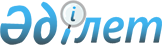 Қазақстан Республикасы Үкiметiнiң 1995 жылғы 2 қарашадағы N 1442 қаулысына өзгертулер енгiзу туралы
					
			Күшін жойған
			
			
		
					Қазақстан Республикасы Үкiметiнiң Қаулысы 1996 жылғы 27 мамыр N 648. Күшi жойылды - ҚРҮ-нiң 1996.11.21. N 1425 қаулысымен.



          Қазақстан Республикасының Үкiметi қаулы етедi:




          "Қазақстан Республикасының орталық атқарушы органдары
аппаратының санын және оны ұстауға жұмсалатын шығындарды қысқарту
туралы" Қазақстан Республикасы Үкiметiнiң 1995 жылғы 2 қарашадағы 
N 1442 қаулысына мынадай өзгертулер енгiзiлсiн:




          "Қазақстан Республикасының орталық атқарушы органдары орталық




аппаратының басшы және басқа қызметкерлерi санының нормативтерi"
деген 4-қосымшадағы:
     "бас басқармалар" деген жол "және департаменттер" деген
сөздермен толықтырылсын.

     Қазақстан Республикасының
        Премьер-Министрi
      
      


					© 2012. Қазақстан Республикасы Әділет министрлігінің «Қазақстан Республикасының Заңнама және құқықтық ақпарат институты» ШЖҚ РМК
				